         FICHA DE INSCRIPCIÓN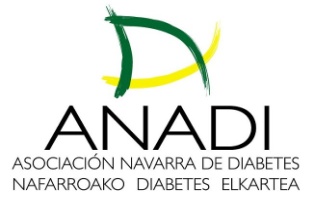                       ASOCIACIÓN NAVARRA DE DIABETES            FIN DE SEMANA AVENTURA 2,3 Y 4 SEPTIEMBRERESUMEN  MÉDICO MODIFICACIONES SEGÚN FICHA ENTREGADA CAMPAMENTO 2016        Hospital/Ambulatorio/Centro de Salud                Médico                             Teléfono                   Mes y Año de diagnóstico	     Última HbA1c 	      Ultima revisión médica	A continuación especifique nombre de la insulina administrada y las dosis correspondientes de cada comida (orientación), así como de las raciones de Hidratos de Carbono:	En caso de Utilizar Infusor Continuo de Insulina especifique por favor:Otras enfermedades /tratamientos (Celiaquía, Hiper/Hipotiroidismo, etc) que requieran tratamiento y control específico: ALERGIAS: Especificar con claridad a qué: (alimentos, medicamentos, polvo, picaduras, etc). DECLARO que he facilitado todos los datos médicos necesarios requeridos sobre mi representado y autorizo al personal responsable de  de Diabetes (ANADI) para que en caso de accidente o enfermedad actúen como mejor proceda. Así mismo eximo totalmente a  de Diabetes de cualquier tipo de responsabilidad derivada de la omisión o falta de información relevante sobre mi representando.                         Firma del padre y/o madre y/o tutor						En………………………………… a…………de…………………..de 2016.DATOS DEL PARTICIPANTEDATOS DEL PARTICIPANTEApellidos y Nombre:Fecha de Nacimiento:                        Edad:              D.N.I. (Si lo posee):Dirección:Localidad:                                           C.P.:                      Provincia:Apellidos y Nombre:Fecha de Nacimiento:                        Edad:              D.N.I. (Si lo posee):Dirección:Localidad:                                           C.P.:                      Provincia:DATOS DE PADRE/MADRE O TUTORDATOS DE PADRE/MADRE O TUTORDATOS DE PADRE/MADRE O TUTORMADRENombre y Apellidos:Nombre y Apellidos:MADRETeléfono contacto:                                    Móvil:Teléfono contacto:                                    Móvil:MADRECorreo electrónico:Correo electrónico:PADRENombre y Apellidos:Nombre y Apellidos:PADRETeléfono contacto:                                    Móvil:Teléfono contacto:                                    Móvil:PADRECorreo electrónico:Correo electrónico:TUTORNombre y Apellidos:Nombre y Apellidos:TUTORTeléfono contacto:                                    Móvil:Teléfono contacto:                                    Móvil:TUTORCorreo electrónico:Correo electrónico:En caso de estar separado ¿Quién tiene la custodia durante actividad?     Madre       PadreEn caso de estar separado ¿Quién tiene la custodia durante actividad?     Madre       PadreEn caso de estar separado ¿Quién tiene la custodia durante actividad?     Madre       PadreAUTORIZACIONESDoy mi consentimiento para que mi hijo participe en la actividad organizada por la Asociación Navarra de Diabetes (ANADI). Tengo total conocimiento de las actividades que van a realizar y de las Condiciones Generales incluidas en esta ficha.        Firma del padre y/o madre y/o tutor						En………………………………… a…………de…………………..de 2016.AVISO LEGAL:Los datos de carácter personal facilitados serán incluidos en un fichero automatizado y confidencial de Asociación Navarra de Diabetes con la finalidad de informar de las distintas actividades que desarrolla la entidad.Por tanto, como Titular de los Datos da su Consentimiento y Autorización para incluir los mismos en el Fichero anteriormente descrito. Si Vd. no da su Consentimiento y Autorización ello daría lugar a una imposibilidad en la gestión administrativa de los mismos.El Titular de los Datos declara, en este momento, estar informado de las condiciones y cesiones en el tratamiento de los Datos y, en cualquier caso, podrá ejercer los Derechos ARCO (Acceso, Rectificación, Cancelación y Oposición) dirigiéndose a ANADI con dirección en C/ Curia , 8 Bajo, cp. 31001 Pamplona, Navarra.Autorización imágenes:  de Diabetes (ANADI), se ha propuesto la captación de imágenes del menor para su difusión en la página web, revistas, publicidad corporativa, videos, fotoclips y otros medios de comunicación. Que dado el carácter divulgativo, la ausencia de menoscabo en la honra o reputación del menor por la citada actividad, que la misma no es contraria a los intereses de mi representado y de conformidad con lo establecido en el artículo 3.1 y 3.2 de  1/1982, de 5 de mayo, y 162.1º del Código civil, OTORGO EXPRESAMENTE el consentimiento para la obtención y difusión de la imagen de mi representado.        Firma del padre y/o madre y/o tutor						En………………………………… a…………de…………………..de 2016.Insulinas (nombre)DesayunoAlmuerzoComidaMeriendaCenaRACIONES de HCMARCACATÉTERRESERVORIO               mn               mlEnfermedadTratamiento (dosis y pauta horaria de administración)INSCRIPCIONESINSCRIPCIONESPara la RESERVA DE PLAZA para asistir a la actividad será OBLIGATORIO presentar la FICHA BIEN CUMPLIMENTADA  junto con la siguiente DOCUMENTACIÓN:Autorización de asistencia y de cesión de imágenes.Fotocopia del justificante bancario de haber realizado el pago.Para la RESERVA DE PLAZA para asistir a la actividad será OBLIGATORIO presentar la FICHA BIEN CUMPLIMENTADA  junto con la siguiente DOCUMENTACIÓN:Autorización de asistencia y de cesión de imágenes.Fotocopia del justificante bancario de haber realizado el pago.¡IMPORTANTE! Sin la ficha completa y la documentación adjunta no se inscribirá a ningún menor en la actividad. La ficha junto con toda la documentación, deberá enviarse a  por correo ordinario, puesto que las firmas de las correspondientes autorizaciones deben ser originales.CONDICIONES GENERALESEl importe total  de la actividad es 80 € para SOCIOS y de 100 € para NO SOCIOS. Los números de cuenta donde se pueden realizar los ingresos son:En el caso de no realizar el ingreso en las fechas indicadas, nuestra entidad anulará la inscripción y dispondrá libremente de la plaza.La formalización de baja se realizará por escrito, vía fax o correo electrónico. Si esta baja se produce con menos de quince días antes la celebración de la actividad, no se devolverá el importe del mismo, a excepción de causas justificadas.Las familias no podrán visitar a sus hijos/as durante la actividad. Los motivos por los que no existe día de padres es el no interferir en el normal desarrollo de la actividad.La colaboración de los padres es necesaria para conseguir que los niños se adapten bien y disfruten de la actividad, evitando problemas que puedan interferir en la organización.La única vía para aclarar dudas sobre la actividad  será el teléfono 948207704 o info@anadi.es. Por favor, no contactar con móviles particulares, es muy importante para una buena organización que se centralice la información.Rogamos que se eviten las llamadas al responsable de la actividad  a no ser que sea causa suficientemente justificada.ANADI, no se responsabiliza de las pérdidas de objetos personales y/o prendas de ropa que puedan producirse durante el desarrollo de la actividad o del deterioro que pueda sufrir la ropa. Las prendas u objetos perdidos u olvidados en el actividad, en el caso de haber sido recuperados estarán a su disposición durante un mes posterior en ANADI. Transcurrido este tiempo, si estas no han sido recuperadas por el participante se donaran a una entidad social.Los casos de falta grave de disciplina o incumplimiento de las normas de la actividad se pondrán en conocimiento de los familiares. Si la actitud incorrecta fuera continuada, el personal afecto se reserva el derecho a finalizar la actividad anticipadamente, lo que supondrá la pérdida del importe completo de la actividad.